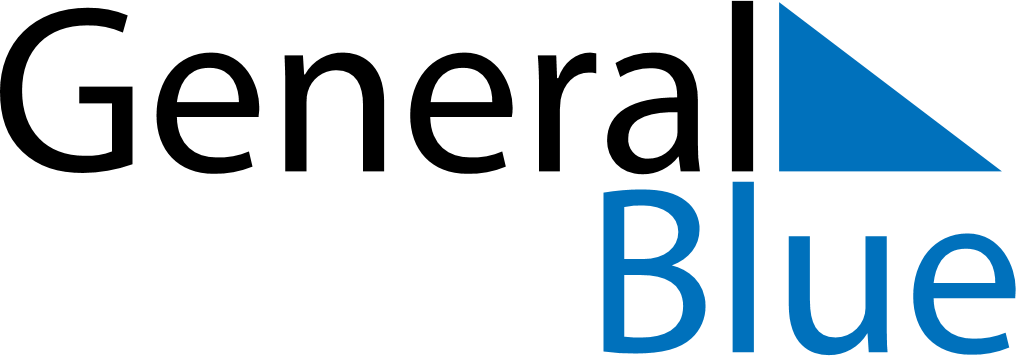 Weekly CalendarApril 17, 2023 - April 23, 2023Weekly CalendarApril 17, 2023 - April 23, 2023Weekly CalendarApril 17, 2023 - April 23, 2023Weekly CalendarApril 17, 2023 - April 23, 2023Weekly CalendarApril 17, 2023 - April 23, 2023Weekly CalendarApril 17, 2023 - April 23, 2023MONDAYApr 17TUESDAYApr 18TUESDAYApr 18WEDNESDAYApr 19THURSDAYApr 20FRIDAYApr 21SATURDAYApr 22SUNDAYApr 23